          February Snacks at Maple Grove	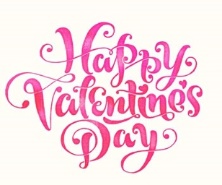 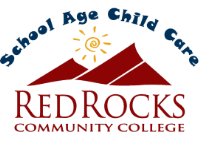 Program InformationSite Manager: Tamara Sayre 303-519-3742tamara.sayre@rrcc.edu Specialist: Bailey RiveraProgram Manager: Allie Jones Allie.jones@rrcc.edu Accounts: Sacc@rrcc.edu Program Administrator: Sarah Espinoza Sarah.Espinoza@rrcc.eduHours of Operation:6:30am-7:55am and 2:30pm-6:00pmAll snacks served with milk and water.Afternoon Schedule:2:30:   Check In                      Homework           Outside            Indoor             Chess            Engineering            Snack3:45:    STEAM            Group Game               Music Room4:45:    Library / Homework            Study Hall5:15:    Clean and Tech TimeFebruary Activities at Maple Grove	Program InformationSite Manager: Tamara Sayre 303-519-3742Tamara.sayre@rrcc.edu Specialist: Bailey RiveraProgram Manager: Allie Jones Allie.jones@rrcc.edu Accounts: Sacc@rrcc.edu Program Administrator: Sarah Espinoza Sarah.Espinoza@rrcc.eduHours of Operation:6:30am-7:55am and 2:30pm-6:00pmAfternoon Schedule:2:30:    Check In
Homework
Outside
Indoor 
Chess
Engineering
Snack3:45:     STEAM
Group Game	Music Room4:45:     Library / Homework
Study Hall5:15:     Clean and Tech TimeMONDAYTUESDAYWEDNESDAYTHURSDAYFRIDAY1 Goldfish & Pears2 String Cheese & Animal Crackers3  Popcorn & Mixed Fruit4      Raid the Fridge7Yogurt & Frozen Fruit8  Pita Chips with Hummus & Carrots9Celery with Sunflower Butter & Fruit Leather10
Cereal with Milk & Bananas11Raid the Fridge14Ham & Cheese Roll-ups with Mandarin Oranges 15Veggie Straws & Applesauce16Goldfish & Mixed Fruit Cups17    
Graham Crackers with Yogurt & Dried Fruit18  
Raid the Fridge21RRCC SACC Closed for President’s Day22Pretzels with String Cheese & Mixed Veggies23Rice Cakes and Apples  24Turkey & Cheese Roll-ups with Broccoli25Raid the Fridge28 Graham Crackers with PearsMONDAYTUESDAYWEDNESDAYTHURSDAYFRIDAY1STEAM: CD SuncatchersGYM: Rob the NestSH: Glaring Tape Painting2STEAM: Diffusion Watercolor ArtGYM: CatapultSH: Yarn Wrap3STEAM: DIY PrintmakingGYM: Aliens are ComingSH: DIY Coffee Filter Flowers4KIDS CHOICE!7STEAM: Balancing HeartsGYM: Heat Saving DeviceSH: Valentine’s Day Scrabble8STEAM: Flying Cupid’s Balloon RocketGYM: Snowball TargetsSH: Valentine’s Thaumatrope9STEAM: Heart SuncatcherGYM: Protect the CastleSH: Origami Candy Hearts10STEAM: Floating Hearts-Valentines PhysicsGYM: Group JuggleSH: Pascal’s Hearts11KIDS CHOICE!14STEAM: Tessellations Jigsaw PuzzlesGYM: Full HouseSH: Sudoku15STEAM: Pi SkylineGYM: GrogSH: Flextangles16STEAM: Fibonacci Art ProjectGYM: Save the StatuesSH: A “Lengthy” Scavenger Hunt17STEAM: String ArtGYM: True or False RaceSH: Multiplication Grid Game18  KIDS CHOICE!
21RRCC SACC Closed for President’s Day22STEAM: Design your Own Animal ArmorGYM: Protect the PenguinSH: Ocean Sensory Bottle23STEAM: Making Sprinkles Vibrate with SoundGYM: Space Clean UpSH: DIY Spinning Top24STEAM: PipelineGYM: Roller BallSH: Rubber Band Guitar25KIDS CHOICE!28 STEAM: Lemon BatteryGYM:  Balance BallSH: Fruit Families